ПРОЕКТ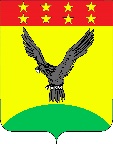 АДМИНИСТРАЦИЯ БРАТСКОГО СЕЛЬСКОГО ПОСЕЛЕНИЯТИХОРЕЦКОГО РАЙОНАПОСТАНОВЛЕНИЕот ____________                                                                                             № _____поселок БратскийО внесении изменений в постановление администрации Братского сельского поселения Тихорецкого районаот 15 декабря 2022 года № 142 «Об утверждении Инструкции о порядке рассмотрения обращений граждан»В целях уточнения Инструкции о порядке рассмотрения обращений граждан п о с т а н о в л я ю:1. Внести в раздел 3 приложения к постановлению администрации Братского сельского поселения Тихорецкого района от 15 декабря 2022 года                № 142 «Об утверждении Инструкции о порядке рассмотрения обращений граждан» изменение, изложив подпункт 3.1.11 пункта 3.1 в следующей редакции:«3.1.10. Гражданин вправе вести аудио- и видеозапись личного приема с согласия должностного лица, проводящего личный прием.Гражданин обязан получить согласие должностного лица, проводящего личный прием, уведомив его о намерении вести аудио- и видеозапись в ходе личного приема.В случае, если гражданин ведет аудио- и видеозапись личного приема без согласия должностного лица, личный прием не проводится.».2. Главному специалисту администрации Братского сельского поселения Тихорецкого района Лесной О.Г. обнародовать настоящее постановление в установленном порядке, а также разместить на официальном сайте администрации Братского сельского поселения Тихорецкого района в информационно-телекоммуникационной сети «Интернет».3. Постановление вступает в силу со дня его обнародования.Глава Братского сельского поселения Тихорецкого района                                                                                   Р.Г.Толико